План работы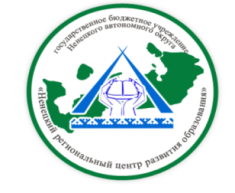 ГБУ НАО «Ненецкий региональныйцентр развития образования»на сентябрь 2023 годаВ течение месяцаИ.о. директора  ГБУ НАО «НРЦРО»                                           Е.В. ХабароваДатаМероприятиеМесто проведения и времяОтветственный1.09Цифровая образовательная среда. День знанийГруппа НРЦРО НАО в ВКВарницына О.И.4.09ОГЭ (Дополнительный период) математикаОО НАОШамов А.С.4.09Педагогические чтения в рамках ежегодной Августовской конференцииСекция учителей истории, обществознания и праваГБУ НАО «НРЦРО»Кабинет 2115.30Бороненко О.Н.5.09МО учителей ИЗО, МХК и черчения «Современные аспекты преподавания в рамках ФГОС ООО. Проектирование уроков изобразительного искусства»ГБУ НАО «НРЦРО»Кабинет 2115.30Климова О.Н.6.09МО учителей технологии (обслуживающий труд) по теме «Методические аспекты преподавания технологии в условиях реализации ФГОС ООО»ГБУ НАО «НРЦРО»Кабинет 2115.30Климова О.Н.6.09ЕГЭ (Дополнительный период) русский языкОО НАОШамов А.С.7.09МО учителей технологии (технический труд)  «Методические аспекты преподавания технологии в условиях реализации ФГОС ООО»ГБУ НАО «НРЦРО»Кабинет 2115.30Климова О.Н.7.09МО учителей  физики «Анализ результатов государственной итоговой аттестации выпускников 9, 11 классов по физике. Практикум по решению наиболее сложных заданий»ГБУ НАО «НРЦРО»Кабинет  1015.00 Чайка А.П. 7.09ОГЭ (Дополнительный период) русский языкОО НАОШамов А.С.7.09МО учителей родного (ненецкого) языка  «Анализ итогов мониторинга качества преподавания родного (ненецкого) языка. Федеральные рабочие программы по родному (ненецкому) языку и литературе»ГБУ НАО «НРЦРО»,Кабинет 816.00 Талеева Л.Я.11.09МО по воспитательной работе  «Роль семьи и классного коллектива в воспитании школьника по обновлённым ФГОС» ГБУ НАО «НРЦРО»Кабинет 1015.30  Петухова М.С.11.09Педагогические чтения в рамках ежегодной Августовской конференцииСекция учителей русского и английского языковГБУ НАО «НРЦРО»Кабинет 2115.30Бороненко О.Н.12.09Педагогические чтения в рамках ежегодной Августовской конференцииСекция «Психолого-педагогическое направление»центр «Маяк»16.00очно-заочная формаБогданова Т.А.12.09ЕГЭ (Дополнительный период) математика (база)ОО НАОШамов А.С.12.09ОГЭ (Дополнительный период) резервОО НАОШамов А.С.12.09МО учителей начальных классов «Формирование метапредметных и предметных результатов  обучающихся  по обновлённым ФГОС НОО»ГБУ НАО «НРЦРО»Кабинет 1015.30  Петухова М.С.12.09Педагогические чтения «Родной (ненецкий) язык в условиях реализации обновлённых ФГОС»ГБУ НАО «НРЦРО»Кабинет 1916.00 Талеева Л.Я.12.09Педагогические чтения в рамках ежегодной Августовской конференцииСекция воспитателей ОО и учреждений СПОГБУ НАО «НРЦРО»Кабинет  2111.00Хабарова К.А.13.09Педагогические чтения «Лучшие практики в системе дополнительного образования Ненецкого автономного округа»ГБУ ДО НАО «ДШИ» 10.00Ипатова Т.П.13.09Педагогические чтения «Развитие современного образования  в свете обновленных ФГОС».Секция учителей естественнонаучного циклаГБУ НАО «НРЦРО»Кабинет 10 15.00  Чайка А.П.13.09Педагогические чтения в рамках ежегодной Августовской конференцииСекция  учителей математики и информатики, физической культуры, ОБЖГБУ НАО «НРЦРО» Кабинет 2115.00Дуркин А.А.14.09Обучающий семинар для координаторов и педагогических работников ОО НАО, участвующих в организации СПТ ПАВцентр «ДАР»15.00заочная формаЦентр «ДАР»14.09Педагогические чтения в рамках ежегодной Августовской конференцииСекция специалисты дошкольных образовательных организацийГБУ НАО «НРЦРО»Кабинет  2113.00Владимирова А.Н.15.09ОГЭ (Дополнительный период) резервОО НАОШамов А.С.15.09МО учителей ОБЖ «Современные образовательные технологии как механизм достижения планируемых результатов в процессе релизации обновленных ФГОС»ГБУ НАО «НРЦРО» кабинет 1015.00Дуркин А.А.18.09МО учителей истории и обществознания «Анализ результатов ЕГЭ и ОГЭ по истории и обществознанию: приемы эффективной подготовки»ГБУ НАО «НРЦРО»Кабинет  1015.30 Бороненко О. Н.19.09МО учителей-логопедов ОО НАО «Песочная терапия в развитии речи детей»центр «ДАР»11.00очная формаБогданова Т.А.19.09Всероссийская онлайн - Олимпиада «Безопасные дороги»Общеобразовательные организацииДуркин А.А.19.09МО учителей информатики «Анализ результатов ЕГЭ и ОГЭ по информатике: приемы эффективной подготовки»ГБУ НАО «НРЦРО» кабинет 1915.00Дуркин А.А.19.09ЕГЭ (Дополнительный период) математика (база), русский языкОО НАОШамов А.С.19.09МО учителей физической культуры  «Современные образовательные технологии как механизм достижения планируемых результатов в процессе реализации обновленных ФГОС»ГБУ НАО «НРЦРО» кабинет 715.00Хабарова Е.В.19.09ОГЭ (Дополнительный период) Резерв русский языкОО НАОШамов А.С.19.09МО учителей, преподающих курс ОРКСЭ «Комплексный учебный курс ОРКСЭ -  условие реализации программы духовно-нравственного воспитания школьника»ГБУ НАО «НРЦРО» Кабинет 10 15.30 Петухова М.С.20.09Открытая лекция для педагогов ОО «Дети с ОВЗ – это дети с особыми образовательными потребностями»центр «Маяк»15.00очная формаБогданова Т.А.20.09МО учителей  географии «Анализ результатов ОГЭ и ЕГЭ по географии в НАО  в 2022-2023 учебном году. Практикум по решению наиболее сложных заданий»ГБУ НАО «НРЦРО»Кабинет  1015.00 Чайка А.П.20.09МО учителей коррекционных классов «Принципы коррекционно-развивающего обучения в условиях  реализации обновлённых ФГОС»ГБУ НАО «НРЦРО» Кабинет 19 15.30 Петухова М.С.20.09ОГЭ (Дополнительный период) Резерв математикаОО НАОШамов А.С.21.09ОГЭ (Дополнительный период) Резерв по всем предметамОО НАОШамов А.С.21.09МО учителей математики «Анализ результатов ЕГЭ и ОГЭ по математике: приемы эффективной подготовки»ГБУ НАО «НРЦРО»Кабинет  1015.00Дуркин А.А.21.09МО учителей биологии «Анализ результатов государственной итоговой аттестации выпускников 9, 11 классов по биологии в НАО  в 2022-2023 учебном  году. Практикум по решению наиболее сложных заданий». ГБУ НАО «НРЦРО»Кабинет  1015.00 Чайка А.П.22.09ОГЭ (Дополнительный период) Резерв по всем предметамОО НАОШамов А.С.22.09МО учителей физической культуры  «Современные образовательные технологии как механизм достижения планируемых результатов в процессе релизации обновленных ФГОС»ГБУ НАО «НРЦРО»Кабинет 1015.00Дуркин А.А.22.09МО педагогов, отвечающих за вопросы безопасности дорожного движения  «Совершенствование организации воспитательного процесса»ГБУ НАО «НРЦРО»Кабинет 1016.00Дуркин А.А.23.09ОГЭ (Дополнительный период) Резерв по всем предметамОО НАОШамов А.С.25.09МО учителей английского языка «Анализ результатов ЕГЭ и ОГЭ по английскому языку: приемы эффективной подготовки»ГБУ НАО «НРЦРО»Кабинет  1015.30 Бороненко О. Н.25.09МО библиотекарей «Буктрейлер как способ продвижения книги и чтения в библиотеке»ГБУ НАО «НРЦРО»Кабинет 7 15.00Бахирева Н.М.25.09МО воспитателей по физической культуре, молодых педагогов Деловая игра «Физическая культура в ДОО с учетом ФГОС и ФОП ДО»ДС «Аннушка»13.15Владимирова А.Н.25.09МО воспитателей групп раннего возраста, молодых педагогов «Значение театрализованной деятельности в развитии детей дошкольного возраста»Мастер – класс «Развиваемся, играя» – игры и упражнения на развитие мелкой моторики руки детей младшего дошкольного возрастаГБУ НАО «НРЦРО»Кабинет 2113.15Владимирова А.Н.26.09МО педагогов-психологов ДОО НАО «Особые дети – дети с РАС»центр «ДАР»13.30очная формаКлимина С.А.26.09МО учителей математики «Анализ результатов ЕГЭ и ОГЭ по математике: приемы эффективной подготовки»ГБУ НАО «НРЦРО» Кабинет 2115.00Ипатова Т.П.26.09МО педагогов, отвечающих за вопросы безопасности дорожного движения  «Совершенствование организации воспитательного процесса»ГБУ НАО «НРЦРО»Кабинет 1915.00Хабарова Е.В.26.09МО воспитателей ОО и учреждений СПО:1. Отчёт руководителя МО за 2022 – 2023 учебный год.2. Деловая игра «Интерактивный педагогический блокнот» (посвящена Году педагога и наставника)ГБУ НАО «НРЦРО»Кабинет  1011.00Хабарова К.А.27.09МО учителей-дефектологов ОО НАО «Основные направления психического развития ребенка. Отклонения в развитии ребенка»центр «ДАР»11.00очная формаБогданова Т.А.27.09МО учителей химии «Анализ результатов ОГЭ и ЕГЭ по химии в НАО  в 2022-2023 учебном году. Практикум по решению наиболее сложных заданий».ГБУ НАО «НРЦРО»Кабинет № 1915.00 Чайка А.П.27.09МО учителей информатики «Анализ результатов ЕГЭ и ОГЭ по информатике: приемы эффективной подготовки»ГБУ НАО «НРЦРО», Кабинет  1015.00Ипатова Т.П.27.09МО преподавателей ДШИ художественного  направления «Реализация проектной деятельности педагогами дополнительного образования»ГБУ ДО НАО «ДШИ» 10.00Ипатова Т.П.27.09МО преподавателей ДШИ музыкального  направления «Реализация проектной деятельности педагогами дополнительного образования» ГБУ ДО НАО «ДШИ» 11.00Ипатова Т.П.27.09Программа просвещения родителей по вопросам детской психологии и педагогики «Семья НАО – компетентная семья»Консультация для родителей детей дошкольного и младшего школьного возраста на тему: «Крутится волчок или сверхподвижные дети»центр «ДАР»18.00очно-заочная формаВокуева Т.Б.28.09МО педагогов-психологов ОО НАО «Песочная терапия» как метод организации психолого-педагогической работы с обучающимися» центр «ДАР»15.00очная формаАртемова Е.А.28.09Окружной семинар педагогов, ведущих «Наш край», «Анализ региональной олимпиады по краеведению»ГБУ НАО «НРЦРО»Кабинет 1916.30Талеева Л.Я.28.09МО молодых педагогов «Контрольно-оценочная деятельность учителя в условиях обновленных ФГОС как одна из основных компетенций педагога»ГБУ НАО «НРЦРО»Кабинет 1016.00Климова О.Н.28.09МО Реализация среднего общего образования в пределах освоения образовательной программы среднего профессионального образования. Структура и содержание общеобразовательного цикла.ГБУ НАО «НРЦРО»Кабинет 715.00Туманова Е. Г.28.09МО музыкальных руководителей, молодых педагогов Творческая мастерская «Музыкальные игры как средство развития эмоционально-познавательной деятельности дошкольников»  ГБУ НАО «НРЦРО»Кабинет 2113.00Владимирова А.Н.28.09Плановое заседание Главной аттестационной комиссии управления образования  Департамента ОКиС НАОГБУ НАО «НРЦРО» Кабинет № 1014.00Хабарова К.А.29.09МО учителей русского языка и литературы «Анализ результатов ЕГЭ и ОГЭ по русскому языку и литературе: приемы эффективной подготовки»ГБУ НАО «НРЦРО»Кабинет  1015.30Бороненко О. Н.29.09Методическое объединение воспитателей средних,  старших и подготовительных к школе групп «Формирование познавательной активности и способностей детей дошкольного возраста в соответствии с ФГОС И ФОП ДО»Мастер – класс «Игры с числом и цифрой для детей 5 – 7 лет»ГБУ НАО «НРЦРО»Кабинет 2113.00Владимирова А.Н.МероприятиеМесто проведения и времяОтветственныйРесурсная площадка «Формирование патриотизма, основ гражданственности у детей дошкольного возраста посредством проектной деятельности» ГБДОУ НАО «ЦРР – Д-с «Гнездышко»Владимирова А.Н.Ресурсная площадка «Наставничество как эффективное средство профессионального развития педагога» ГБДОУ НАО «Д/С «Ромашка»Владимирова А.Н.КПК по ДПП «Реализация требований обновленных ФГОС ООО, ФГОС СОО в работе учителя» (36 ч)ГБУ НАО «НРЦРО»Хабарова Е.В.Ипатова Т.П.КПК «Школа Министерства Просвещения России»: новые возможности для повышения качества образования» (48 часов)ГБУ НАО «НРЦРО»СШ с. Красное, СШ с Тельвиска, СШ п. Хорей-Вер, ОШ п. Усть-КараХабарова Е.В.Курсы ПК «Профессиональное становление молодого педагога в условиях современных требований к качеству образования» для педагогических работников «Школы молодого педагога» (18 ч)ГБУ НАО «НРЦРО»18-22 сентябряКабинет 2115.00Климова О.Н.Проведение ВПР СПО ГБУ НАО «НРЦРО»15-30 сентябряШамов А.С.Проведение ВПР ГБУ НАО «НРЦРО»сентябрьШамов А.С.Проведение отборочного этапа Национального чемпионата профессионального мастерства для людей с инвалидностью и ограниченными возможностями здоровья «Абилимпикс» в 2023 гГБУ НАО «НРЦРО»18-30 сентябряотдел WSRРегиональный конкурс технического моделирования «Творчество без границ»ГБУ НАО «НРЦРО»Сентябрь - декабрьКлимова О.Н.Региональный этап Всероссийского конкурса социальной рекламы в области формирования культуры здорового и безопасного образа жизни «Стиль жизни – здоровье! 2023» (ФГБУ «Центр защиты прав и интересов детей»)Май - октябрьЦентр «ДАР»Медиапроект «Советы от наставника»ГБУ НАО «НРЦРО»Ипатова Т.П.Медиапроект «Книга от педагога»ГБУ НАО «НРЦРО»Ипатова Т.П.Всероссийский творческий  конкурс «Моя мама лучше всех!»ГБУ НАО «НРЦРО» октябрь 2022 –сентябрь 2023 г.Петухова М.С.Конкурс педагогических проектов «Будущее Отечества в руках Учителя»ГБУ НАО «НРЦРО»с 20.03.-15.12.23г.Петухова М.С.Всероссийская профессиональная олимпиада для учителей, преподавателей. Метапредметная олимпиада «Команда большой страны» 02 сентября-15 декабря 2023г.Петухова М.С.Всероссийский конкурс сочинений    ГБУ НАО «НРЦРО»сентябрьБороненко О. Н.Окружной конкурс эссе «Моя формула успеха»ГБУ НАО «НРЦРО»сентябрьБороненко О. Н.Региональная викторина по краеведению для обучающихся 5 – 8 классов «Знатоки Ненецкого автономного округа»: школьный этап, региональный этапОО НАО,ГБУ НАО «НРЦРО»14-26 сентябряВарницына О.И.Региональный этап Всероссийского конкурса учебно-исследовательских работ обучающихся по русскому языку и литературе, по родному языку и литературе «Язык - всем знаниям и всей природе ключ»ГБУ НАО «НРЦРО»сентябрьВарницына О.И.Стационарные заседания психолого-медико-педагогической комиссии.Центр «ДАР»сентябрьБогданова Т.А.Климина С.А.Шевелева А.А.Вокуева Т.Б.Ооржак Е.А.Индивидуальные коррекционно-развивающие занятия с детьми / консультирование детей Центр «ДАР»сентябрьАртемова Е.А.Консультирование родителей (законных представителей), педагогических работников по вопросам обучения, развития и воспитания детейЦентр «ДАР»сентябрьспециалисты Центра «ДАР»Информационно-просветительская работа с населением в области предупреждения и коррекции недостатков в физическом и (или) психическом развитии и (или) отклонений в поведении детейЦентр «ДАР»сентябрьспециалисты Центра «ДАР»Участие в допросах несовершеннолетних по защите их прав (Следственный комитет РФ по Архангельской области и НАО)Центр «ДАР»сентябрьспециалисты Центра «ДАР»Участие в судебных заседаниях на время допроса несовершеннолетних (Мировые судьи НАО)Центр «ДАР»сентябрьспециалисты Центра «ДАР»